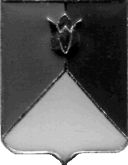 РОССИЙСКАЯ  ФЕДЕРАЦИЯАДМИНИСТРАЦИЯ КУНАШАКСКОГО  МУНИЦИПАЛЬНОГО РАЙОНА ЧЕЛЯБИНСКОЙ ОБЛАСТИПОСТАНОВЛЕНИЕот 08.09. 2017 г.  № 1841О внесении дополнения в Положение об оплате труда работников муниципальных образовательных организаций, подведомственных Управлению образования администрации Кунашакского муниципального района    В соответствии с «Едиными рекомендациями по установлению на федеральном, региональном и местном уровнях систем оплаты труда работников государственных и муниципальных учреждений на 2017 год», утвержденными решением Российской трёхсторонней комиссии по регулированию социально-трудовых отношений от 23.12.2016г., протокол №11, руководствуясь Федеральным законом «Об общих принципах организации местного самоуправления в Российской Федерации» от 06.10.2003 года №131-ФЗ, Федеральным законом от 29.12.2012 года №273-ФЗ «Об образовании в Российской Федерации»ПОСТАНОВЛЯЮ:1.Внести дополнение в Положение об оплате труда работников муниципальных образовательных организаций, подведомственных Управлению образования администрации Кунашакского муниципального района, утвержденное постановлением Главы Кунашакского муниципального района от 18.08.2015г. №1524, согласно приложению.2.Начальнику отдела аналитики и информационных технологий администрации Кунашакского муниципального района (Ватутин В.Р.) опубликовать настоящее постановление на официальном сайте  администрации Кунашакского муниципального района.3.Настоящее постановление вступает в силу со дня его подписания и распространяется на правоотношения, возникшие с 01 сентября 2017 года.4.Организацию исполнения настоящего постановления возложить на заместителя Главы муниципального района по социальным вопросам Янтурину Г.Г.Глава района                                                                                         С.Н.Аминов                                                                  Приложение                                                                  к постановлению администрации                                                                  Кунашакского муниципального района                                                                  от 08.09.2017г. № 1841Дополнение, вносимое в Положение об оплате труда работников муниципальных образовательных организаций, подведомственных Управлению образования администрации Кунашакского муниципального района1.Абзац 1 пункта  29  изложить в следующей редакции:«29.Выплаты стимулирующего характера, характеризующие индивидуальные характеристики (за наличие ученой степени, почетного звания, государственной награды Российской Федерации), а также выплаты, учитывающие особенности деятельности учреждения и отдельных категорий работников устанавливаются руководителю организации 2 раза в год при формировании и утверждении штатного расписания (на 1 января и 1 сентября текущего года).».